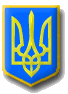 ГРЕЧАНоПОДІВСЬКА  сільська рада ШИРОКІВСЬКОГО  району ДНІПРОПЕТРОВСЬКОЇ області75  сесія 7  скликанняПРОЄКТ рішенняПро надання дозволу на виготовленняпроектно-кошторисної документації.Керуючись ст. 26 Закону України «Про місцеве самоврядування в Україні» сільська рада ВИРІШИЛА:        1.  Надати дозвіл  на виготовлення проектно-кошторисної  документації:  «Рекультивація порушених земель та використання родючого шару ґрунту під час проведення робіт, пов’язаних із порушенням земель на території Гречаноподівської сільської ради Широківського району Дніпропетровської області »        2.  Контроль за виконанням даного рішення покласти та на постійну  комісію  з питань планування, фінансів, бюджету та соціально-економічного розвитку.Сільський   голова                                                                                Г.УСИК   22  травня  2020  рокус. Гречані Поди      №    -75/УІІ